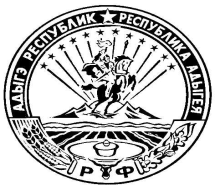 СОВЕТ НАРОДНЫХ ДЕПУТАТОВ МУНИЦИПАЛЬНОГО ОБРАЗОВАНИЯ «ДАХОВСКОЕ СЕЛЬСКОЕ ПОСЕЛЕНИЕ»РФ, Республика Адыгея, 385792, Майкопский район, ст.Даховская, ул.Советская, 20РЕШЕНИЕ № 86От 13 января 2021 г.	                                                                   ст. ДаховскаяОб отчете главы Даховского сельского поселения Майкопского муниципального района о работе органов местного самоуправления Даховского сельского поселения   Заслушав отчет главы Даховского сельского поселения о результатах деятельности, деятельности администрации Даховского сельского поселения за 2020 год, в соответствии с Федеральным законом от 06.10.2003 года № 131-ФЗ «Об общих принципах организации местного самоуправления в Российской Федерации», на основании Устава муниципального образования «Даховское сельское поселение», Совет народных депутатов муниципального образования «Даховское сельское поселение»РЕШИЛ:Утвердить отчет главы муниципального образования «Даховское сельское поселение» о результатах деятельности и деятельности администрации муниципального образования «Даховское сельское поселение» за 2020 год (приложение).  2.  Настоящее решение вступает в силу со дня его принятия.Председатель Совета народных депутатовмуниципального образования«Даховское сельское поселение»                                                 Г.А. БородкинПриложение к решению СНД «Даховское сельское поселение»№ 86 от 13.01.2021 г.ОТЧЕТ ГЛАВЫ МО «ДАХОВСКОЕ СЕЛЬСКОЕ ПОСЕЛЕНИЕ» за 2020 год   Администрация муниципального образования выполняет свою работу на основании действующего Устава. Представительным органом МО «Даховское сельское поселение» является Совет народных депутатов, который согласно Устава состоит из 10 депутатов, фактически замещают мандаты -  9 депутатов.Состав представительного органа:   За отчетный период состоялось 8 сессий, на которых было рассмотрено 20 вопросов.   Главой администрации проводились приемы граждан, зарегистрировано 23 обращения, по которым были приняты решения.  Административный центр: ст. Даховская   Дата образования: 1862г.  Администрация расположена по адресу: Республика Адыгея, Майкопский   район, ст. Даховская, ул. Советская, 20  Телефон: 88(7777) 5-53-19, Факс: 88(7777) 5-53-19, e-mail: dax-adm@yandex.ru  Сайт: дах01.рфНАСЕЛЕНИЕЧисленность населения на 01.01.2021 г. составляет 2706 человек. Демографическая ситуация:БЮДЖЕТ ПОСЕЛЕНИЯ И НАЛОГООБЛАГАЕМАЯ БАЗА.   В соответствии с принятым на 2020 год бюджетом поселения доходы бюджета составляли 10073,3 тыс. рублей, из них собственные доходы  8601,7 тыс. рублей. Фактически было исполнено – 10862,6 тыс. руб. Бюджет за 2020 годУтвержденный на 2021 год бюджет поселения составляет:БЛАГОУСРОЙСТВО ИЖИЛИЩНО-КОММУНАЛЬНОЕ ХОЗЯЙСТВО Краткая информация о работающих в сфере ЖКХ и благоустройства организацияхВодоснабжениеЗдравоохранение:Иные учреждения:ДЕТСКИЕ ДОШКОЛЬНЫЕ, ОБЩЕОБРАЗОВАТЕЛЬНЫЕУЧРЕЖДЕНИЯ:  На территории находятся также дошкольные образовательные учреждения (ясли, детские сады):УЧРЕЖДЕНИЯ КУЛЬТУРЫ.ФИЗКУЛЬТУРА И СПОРТ.Информация о программах за 2020 г.Проведено мероприятий за отчетный период 2020 год№ФИО депутатовДата рожденияДата избранияПартийная принадлежностьПриме-чание1Гончарова Наталья Ивановна07.12.195710.09.2017Единая Россия2Шестаков Роман Виктрович31.08.197310.09.2017Единая Россия3Илюченко Александр Сергеевич08.03.198810.09.2017Единая Россия4Чекмарев Анатолий Анатольевич10.11.196610.09.2017Единая Россия5Фешин Петр Валентинович02.12.198510.09.2017Единая РоссияИзбрандепутатомСНД МО«Майкопскийрайон» 13.09.2020 г.6Сланко Валентина Федоровна17.10.195210.09.2017Единая Россия7Рыбина Гретанна Мартуновна09.09.196510.09.2017Единая Россия8Лагоша Юрий Николаевич12.11.196510.09.2017Единая Россия9Комнатный Максим Сергеевич08.02.198910.09.2017Единая Россия10Киреев Александр Юрьевич27.02.199010.09.2017Справедливая РоссияНаселенный пунктЧисленность населения (чел.)ст. Даховская1345с. Новопрохладное133п. Усть-Сахрай300с. Хамышки768пос. Гузерипль97пос. Меркулаевка63ИТОГО:2706За 2020Родилось12Умерло26Наименование показателяУтверждено, тыс. руб.Исполнено,тыс. руб.% исполненияДоходы – всего10073,310862,6107,8В том числе собственные доходы8601,79391109,2НДФЛ13171546,7117,4Налог на имущество513603,1117,6Земельный налог4492,74735,5105,4Акцизы на топливо1675,91768105,5Единый сельскохозяйственный налог-3,5-Государственная пошлина за совершение нотариальных действий--------------------Аренда имущества находящегося в муниципальной собственности 31,131,1100Дотации на выравнивание бюджетной обеспеченности721,8721,8100Дотации на сбалансированность бюджетаСубвенции266,9266,9100Субвенции на осуществление первичного воинского учета233,9233,9100Штрафные санкцииНаименование показателяУтверждено, тыс. руб.Доходы – всего12087,2В том числе собственные доходы9219НДФЛ1487,5Налог на имущество513Земельный налог5194,7Акцизы на топливо1725,4Единый сельскохозяйственный налог-Государственная пошлина за совершение нотариальных действий-Аренда имущества находящегося в муниципальной собственности 32,8Дотации на выравнивание бюджетной обеспеченности1307,9Дотации на сбалансированность бюджета-----Субвенции274,6Субвенции на осуществление первичного воинского учета241,6Штрафные санкции-№Наименование населенного пунктаЧисло домовладений подключенных к системе центрального водоснабженияЧисленность населения, пользующихся центральным водоснабжениемОбщая протяженность центрального водопроводаКоличество водонапорных скважин1п.    Усть-Сахрай1171172169 м12п. Гузерипль107107860 м1№Наименование населенного пунктаНаличие больниц, поликлиник, амбулаторий, ФАПов, аптек Количество работников1Ст. ДаховскаяФАП42Пос. Усть-СахрайФАП23С. НовопрохладноеФАП                                 24С. ХамышкиФАП25Пос. ГузерипльФАП1Итого:ФАП11№Населенный пунктЦеркви, мечетиДома социального обслуживания (дом престарелых и т.д. и т.п.)КладбищКладбищ№Населенный пунктЦеркви, мечетиДома социального обслуживания (дом престарелых и т.д. и т.п.)всегоиз них действующие1Ст. ДаховскаяЦерковь 112Пос. Усть-СахрайЦерковь 113С. НовопрохладноеЦерковь 114С. ХамышкиЦерковь115Пос. Гузерипль1Итого:55№Муниципальное образовательное учреждениеКоличествообучающихсяКоличествообучающихсяПедагогических работниковПедагогических работников№Муниципальное образовательное учреждение2020г2021г2020г2021г.1МБОУ «ОЦ № 5 Майкопского района»(с филиалом  с. Хамышки)2402405454№Муниципальное дошкольное образовательное учреждениеКоличестводетейКоличестводетейПедагогических работниковПедагогических работников№Муниципальное дошкольное образовательное учреждение2020г.2021г.2020г.2021г.1МБДОУ № 10 «Ягодка» (с филиалами пос. Усть-Сахрай, с. Хамышки)868644№Наименование населенного пунктаКоличество сельских домов культурыКоличество работниковКоличество библиотекКоличество работников1Ст. Даховская11,75112С. Хамышки10,7510,753С. Новопрохладное10,510,54Пос. Усть-Сахрай11Итого:4432,25№Населенный пунктСпортивные площадки, сооруженияДетские игровые площадки1Ст. ДаховскаяСпортивный зал12С. Новопрохладное13Пос. Меркулаевка14Пос. Усть-Сахрай15.С. Хамышки1Итого:15Наименование программыФедеральная/республиканская/районная/местнаяСумма средств, предусмотренная бюджетом (федеральным/республиканским/районным/местным)Об утверждении муниципальной  программы «Обеспечение жильем  молодых семей на 2016-2020 годы» в МО «Даховское сельское поселение»Федеральная/республиканская/районная/местнаяМестным 263969,28 рублейОб утверждении долгосрочной целевой программы «Обеспечение безопасности дорожного движения на территории муниципального образования «Даховское сельское поселение »местная0,0 руб.«Об утверждении программы«Обеспечение охраны жизни людейна водных объектах МО «Даховское сельское поселение»на 2020-2022гг».местнаяМестным 0,0 рубОб утверждении программы по обеспечению первичных мер пожарнойбезопасности на территории  МО «Даховское сельское поселение»«Пожарная безопасность» на  2020-2022 г.местнаяМестным 16500 руб«Об утверждении Программы по использованию и охране земель  на территории  МО «Даховское  сельское  поселение»  местнаяМестным 0,0 руб«Развитие сельскохозяйственного производства, малого и среднего предпринимательства в муниципальном образовании «Даховское сельское поселение»» на 2018-2020местнаяМестным 0,0 рубмуниципальная программа мероприятий по профилактике терроризма и экстремизма, а также минимизации и (или) ликвидации последствий проявлений терроризма и экстремизма на территории  МО «Даховское сельское поселение» на 2017-2019 годыместнаяМестным 10 000 руб.Об утверждении муниципальной программы «Профилактика правонарушений в МО «Даховское сельское поселение» на 2020-2022гг.»местнаяМестным 2 000 руб.Об утверждении муниципальной программы «Развитие физической культуры и спорта в МО «Даховское сельское поселение» на 2018-2020гг.»местнаяМестным 20000руб.1Подготовлена документация и проведена экспертиза газопровода низкого давления в ст. Даховская2Благоустройство парковой зоны ст. Даховская (документы с экспертизой) для включения  в Федеральную программу3.Подготовлена документация с экспертизой ремонта Дома культуры п. Усть-Сахрай для включения в Федеральную программу4.Капитальный ремонт подвесного моста через р. Белая ст. Даховская5Гредирование дорог ст. Даховская, с. Хамышки, пос. Усть-Сахрай48 тыс. руб.6Ремонт уличного освещения323 тыс. руб.7Приобретено 4 дорожных трубы диаметром 110 см. (две установлены в с. Хамышки)108 тыс. руб.8Создание топографического плана для  объекта водопроводной сети пос. Усть-Сахрай300 тыс. руб.9Благоустроено 7 площадок закрытого типа для сбора ТКО в ст. Даховская217 тыс. руб.10Оплата за уличное освещение714 тыс. руб. 11Покупка щебня 600 тонн392 тыс. руб.12.Создание топографического плана для объекта водопроводной сети п. Усть-Сахрай172 тыс. руб.13.Программа «Обеспечение жильем молодых семей на 2020 – 2024 гг.» . Семья получила денежные средства.695 тыс. руб.